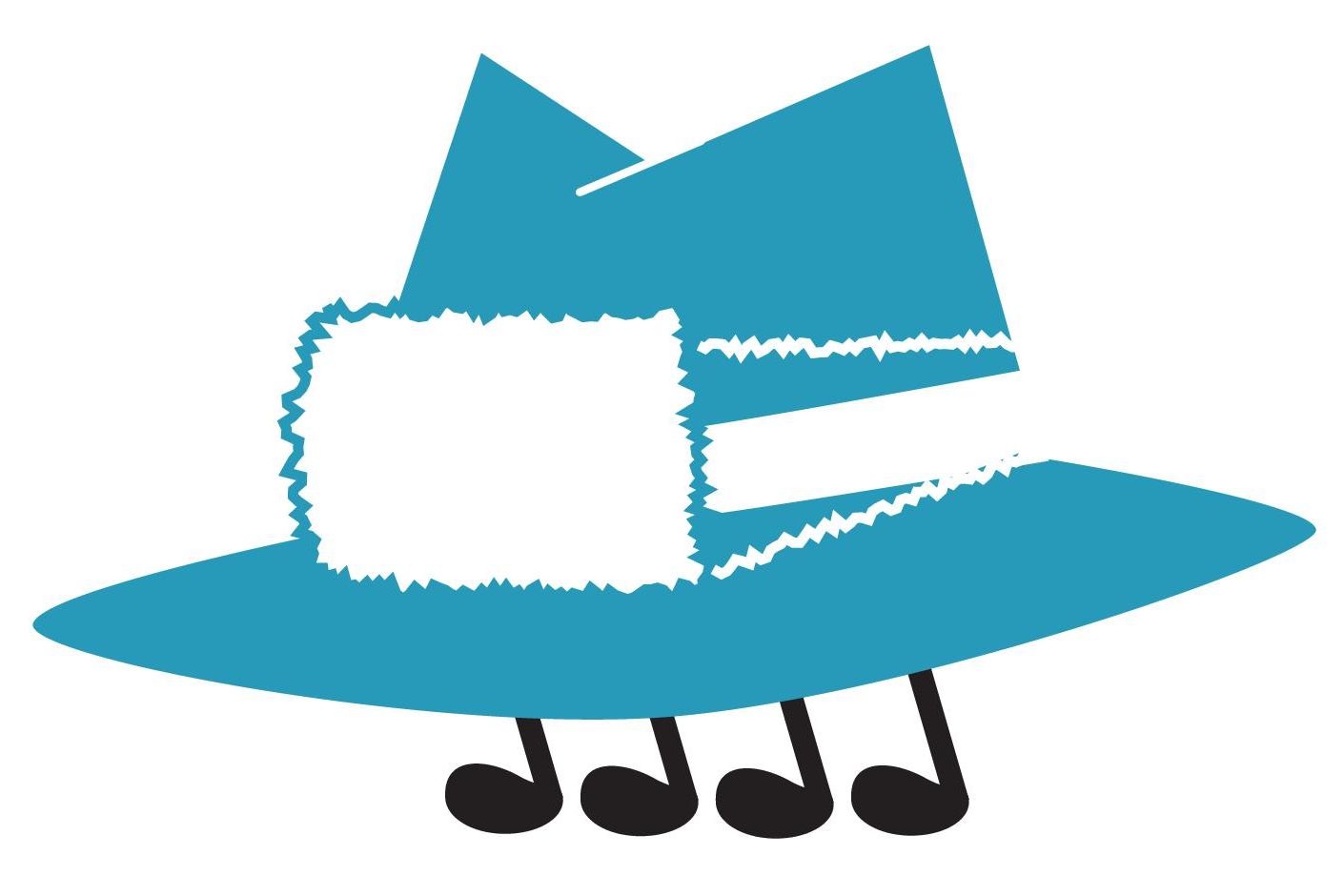 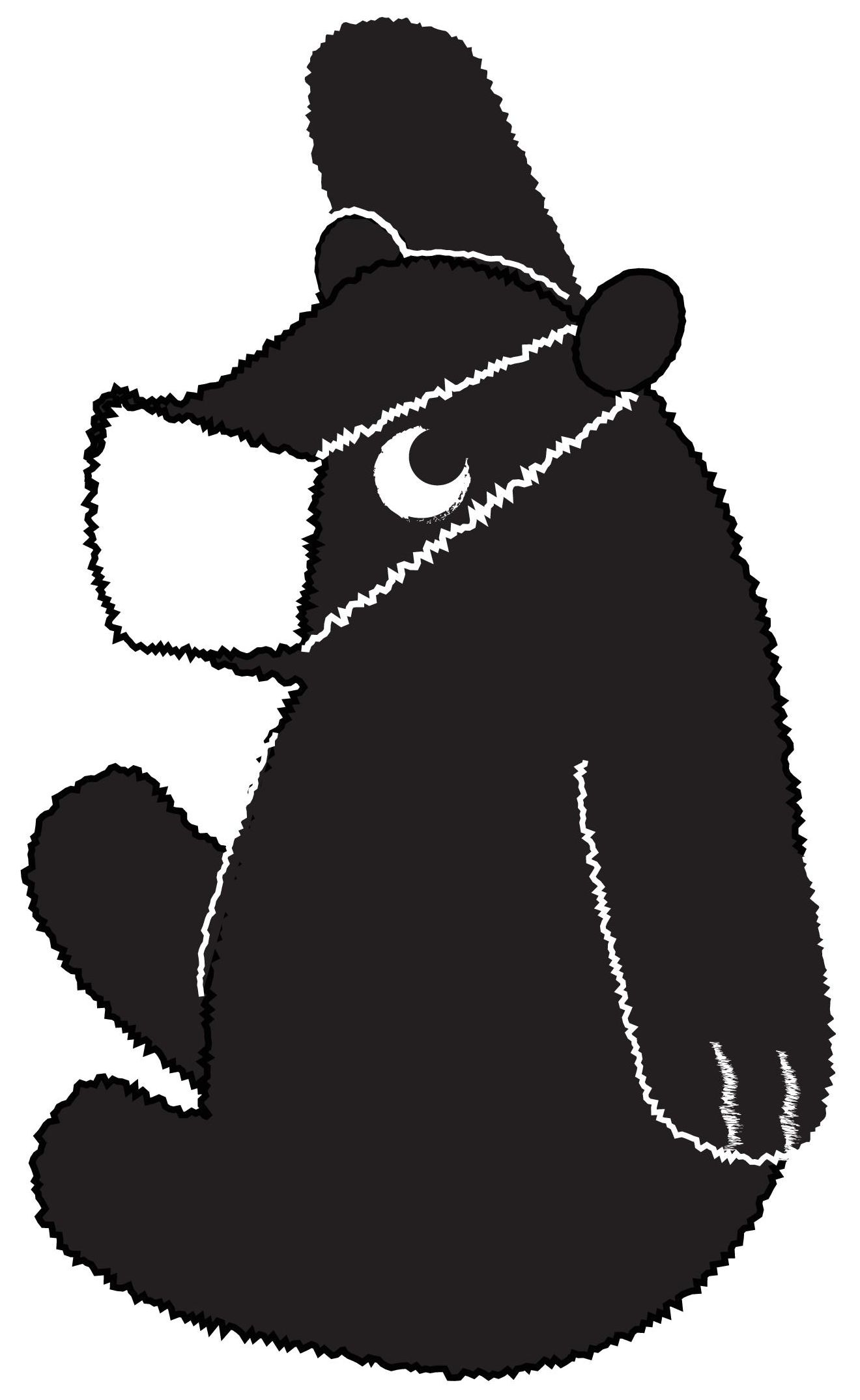 市民活動スタッフ養成講座（オンライン開催）参加申込書※	ご記入いただいた個人情報については、本講座の開催に必要な連絡調整、講師等への告知、今後の講座や当センターの事業等のご案内のみの目的で使用いたします。 申　込　先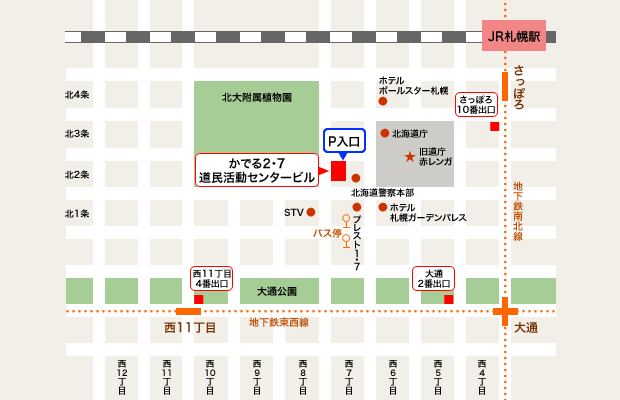 北海道立市民活動促進センター〒060-0002　札幌市中央区北２条西７丁目　かでる2･7　８階  ＦＡＸ：０１１‐２５１‐６７８９　Ｅ-mail：center@do-shiminkatsudo.jp  　℡：011-261-4440URL：http://www.do-shiminkatsudo.jp/（ふりがな）氏　　　名年代（□10代、□20代、□30代、□40代、□50代、□60代以上）所属団体名開催日・講座内容□ ８月 4日「会議の進め方（前編）」□  8月11日「会議の進め方（後編）」□ ９月17日「広報・コミュニケーションデザイン」□10月  7日「ＮＰＯの会計」□10月26日「企業との協働」□11月16日「アフターコロナのファンドレイジング」□12月16日「活動と組織の基礎を再確認する」□12月17日「地域の持続可能性を守り、高めるために」　　　　　　【□の中にチェック（✓）を入れてください】連　絡　先〒　　　-TEL：　　　-　　　　-　　　　　FAX：　　　-　　　　-　　　　Ｅ-mail：この講座で知りたいこと